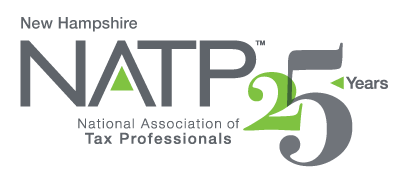 NH NATP WINTER SEMINAR WHEN:		December 5, 2019	  	8:00 AM to 4:05 PMWHERE:		Holiday Inn, 172 No. Main St., Concord, NHHOW:	Education Packets will be delivered electronically to all attendees registered by December 3, 2019COST:		Before November 29, 2019:	Members $100	Non-Members $110			After November 29, 2019:		Members $130	Non-Members $145			Paper Materials			$25 (request when registering online)5 CPE hours 	Register online at https://natptax.com/Chapters/Pages/NewHampshireChapterEducation.aspx	By Mail:  NATP, PO BOX 8002, Appleton, WI  54912NH Department of Revenue – Peter Colbath, M.S., Tax Auditor, State of NH, Dept. of Revenue	Department of Revenue Updates	Review of Common Errors	Q & A SessionMaine Revenue Services – Jeffrey Bragdon, Tax Section Manager, State of Maine Tax Services	Maine Tax Law Updates	Common Errors on Non-Resident Returns	Q& A SessionNH Charitable Foundation – Richard Peck, VP of Development and Philanthropy Services	Charitable giving solutions that can be used to offer maximum tax benefits	Charitable IRA Rollovers	Triggering events, like stock options, conversions of traditional IRAs to Roth IRAsPartnerships and Single Member LLCs and Section 199A – John Cunningham, Counsel to McLane Middleton, P.A.	Federal taxation of single member and multi member LLCs	Overview of passthrough deductions under Section 199A	Introductions to key issues under Section 199A	When business owners need Section 199A restructuring	How to develop a Section 199A restructuring planREGISTER TODAY!    THIS WILL BE ANOTHER GREAT SEMINAR!